Инструкция по работе в личном кабинете                                                         члена СРО «Кооперативные Финансы»На главной странице сайта СРО «Кооперативные Финансы» www.coopfin.ru авторизуйтесь на сайте, использовав логин и пароль, присвоенные КПК при регистрации личного кабинета, затем нажимаем «Войти в систему» и переходим в личный кабинет повторным нажатием на знак справа сверху.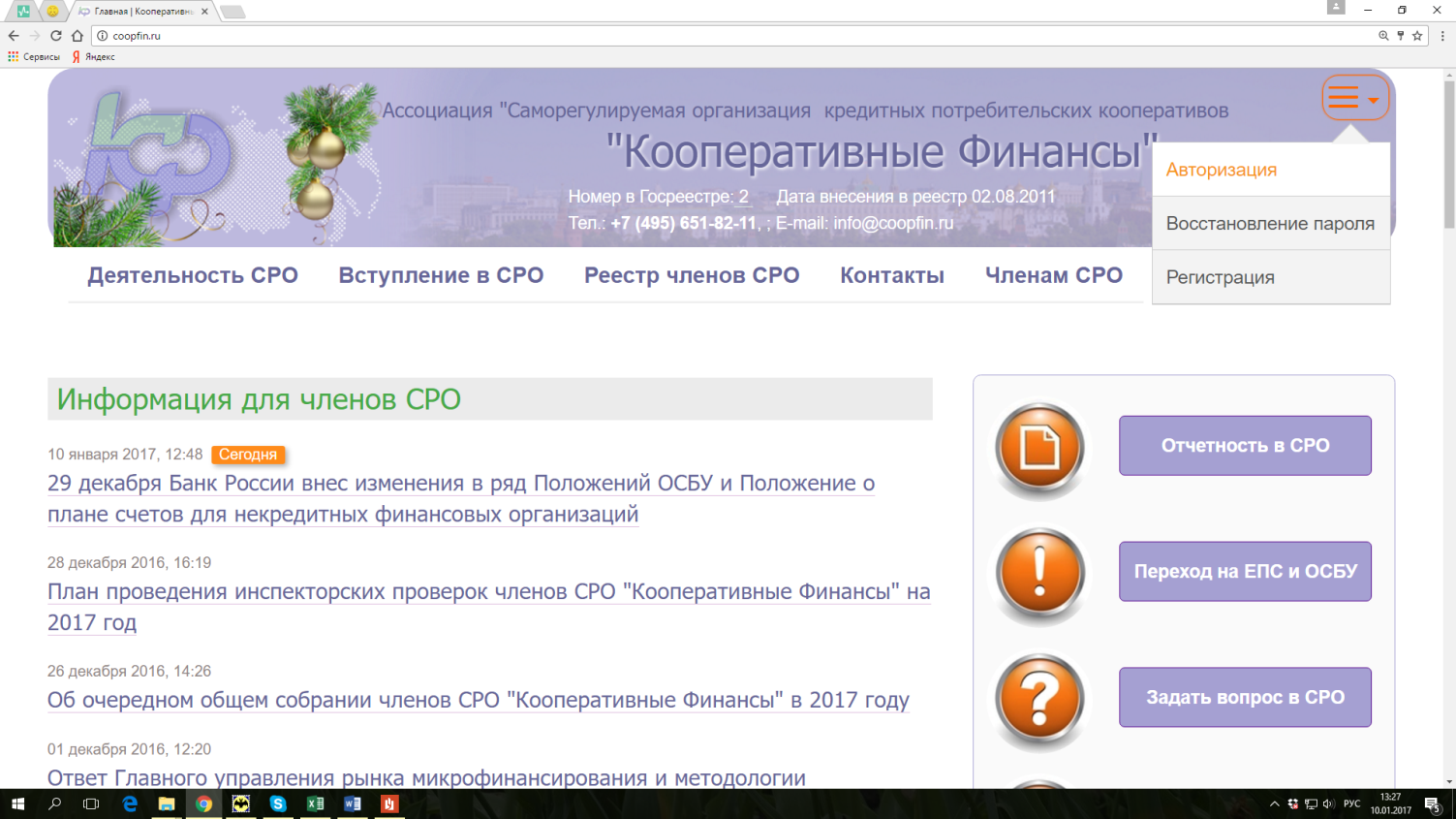 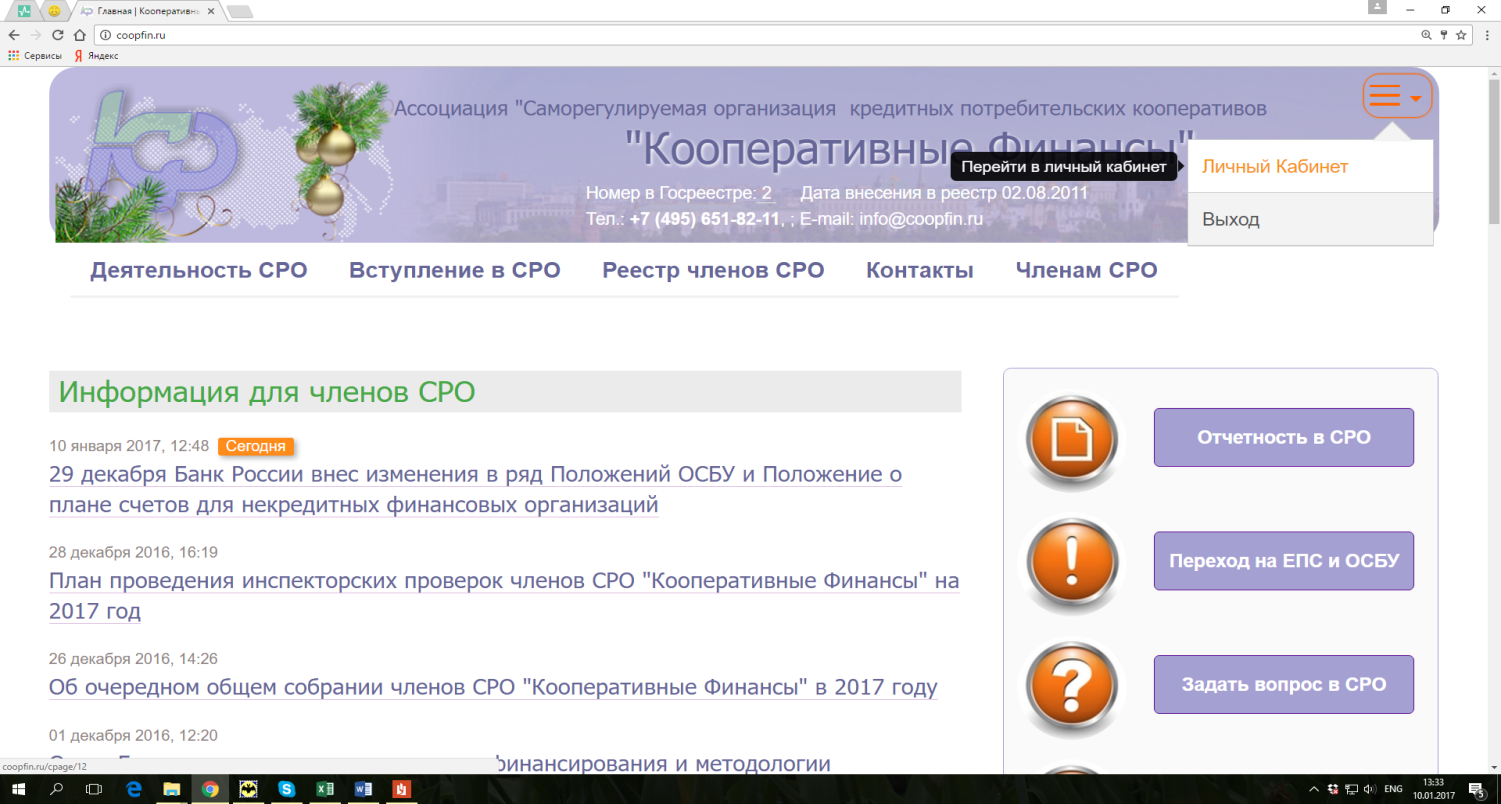 Важно! Использовать только тот логин и пароль, которые были присвоены и направлены в указанный эл. адрес КПК при первоначальной регистрации личного кабинета КПК на сайте СРО.При правильном введении логина и пароля в личном кабинете КПК будет отображаться карточка члена СРО: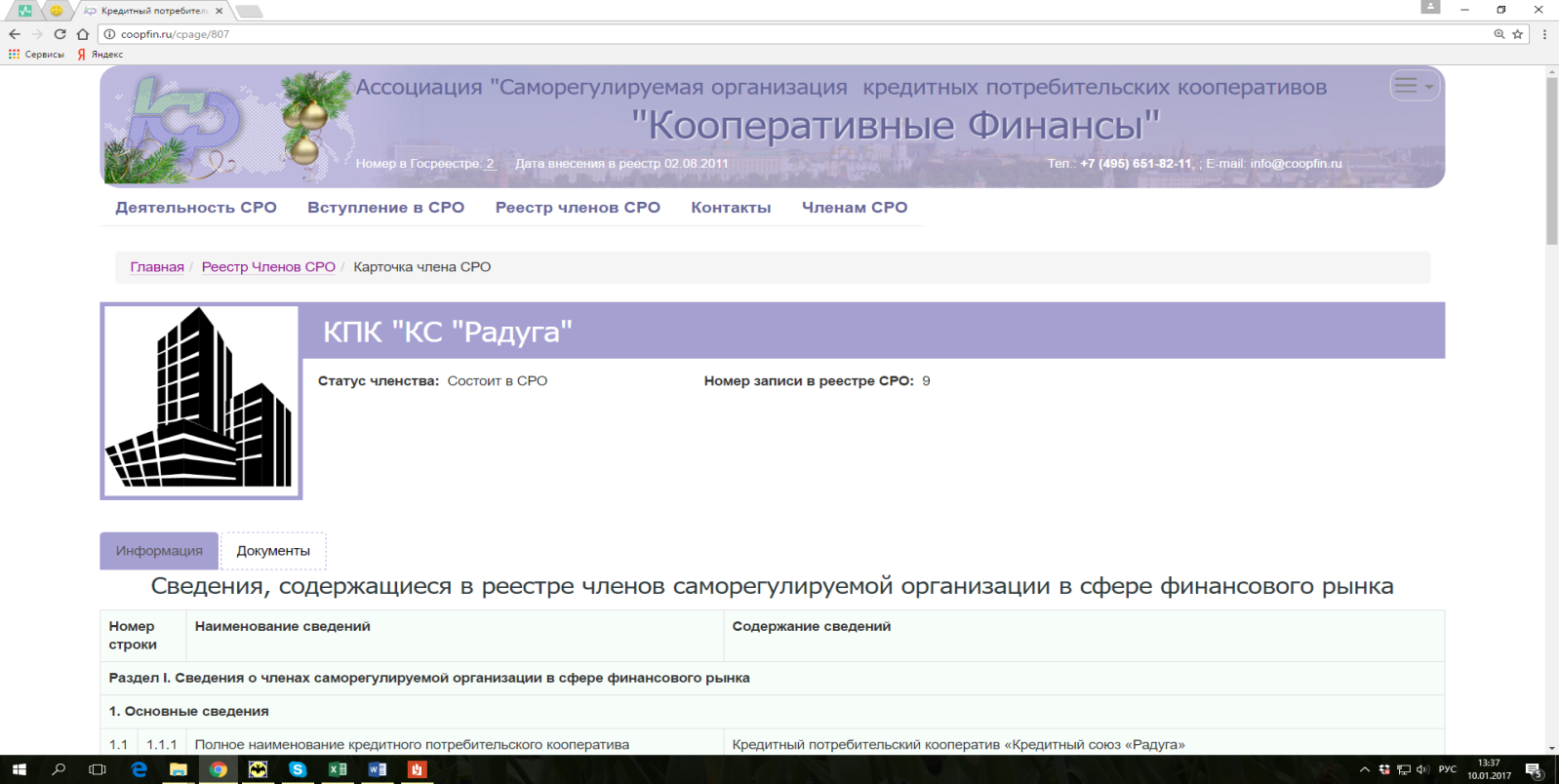 ДОБАВЛЕНИЕ ДОКУМЕНТА (отправка отчета в СРО)Перейдите во вкладку ДокументыВ этой вкладке будут отображены все документы, внесенные Вами в систему. Для добавления нового документа нажмите кнопку «Добавить»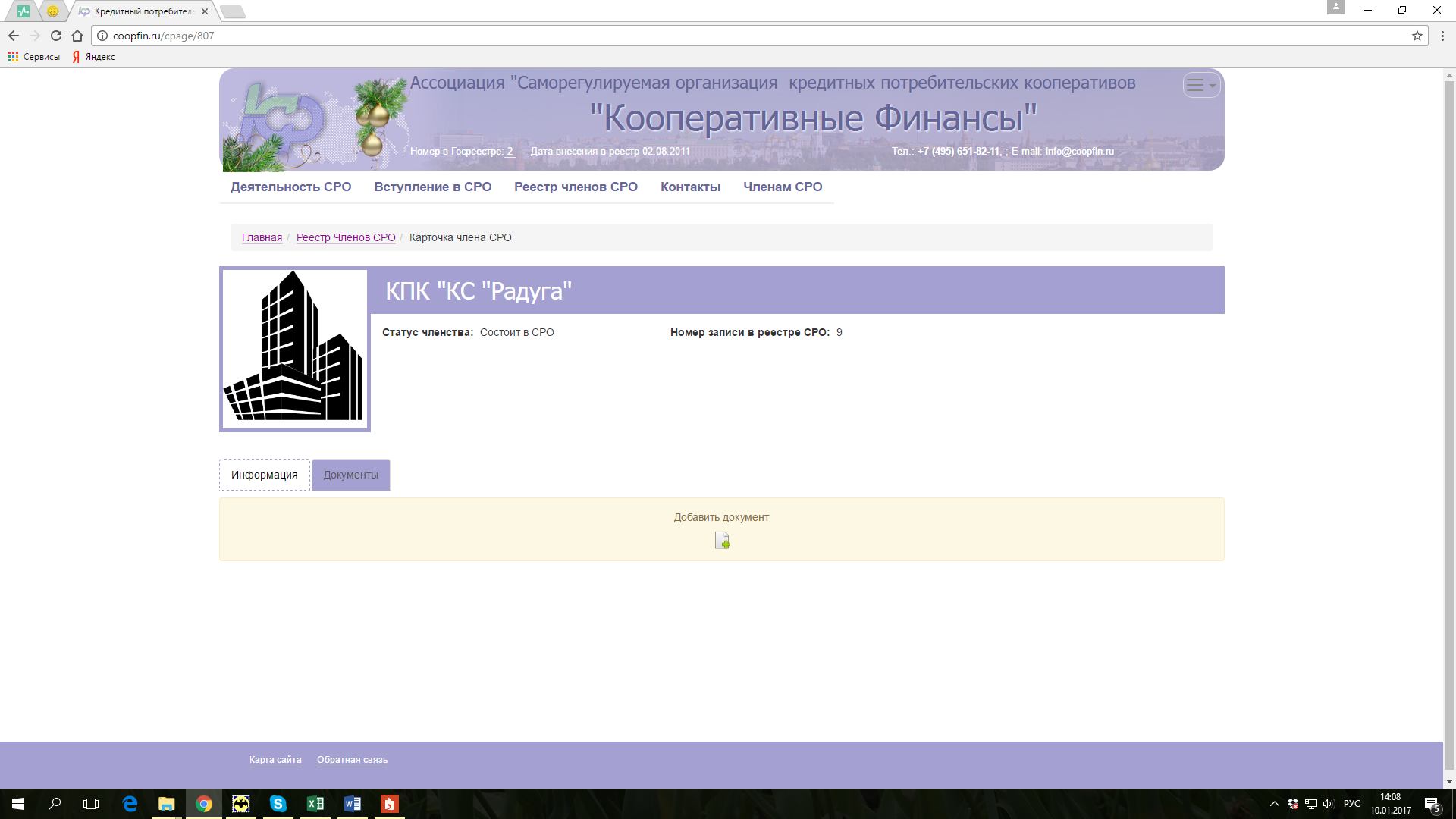 Выберите тип документа Отчетность КПК в СРО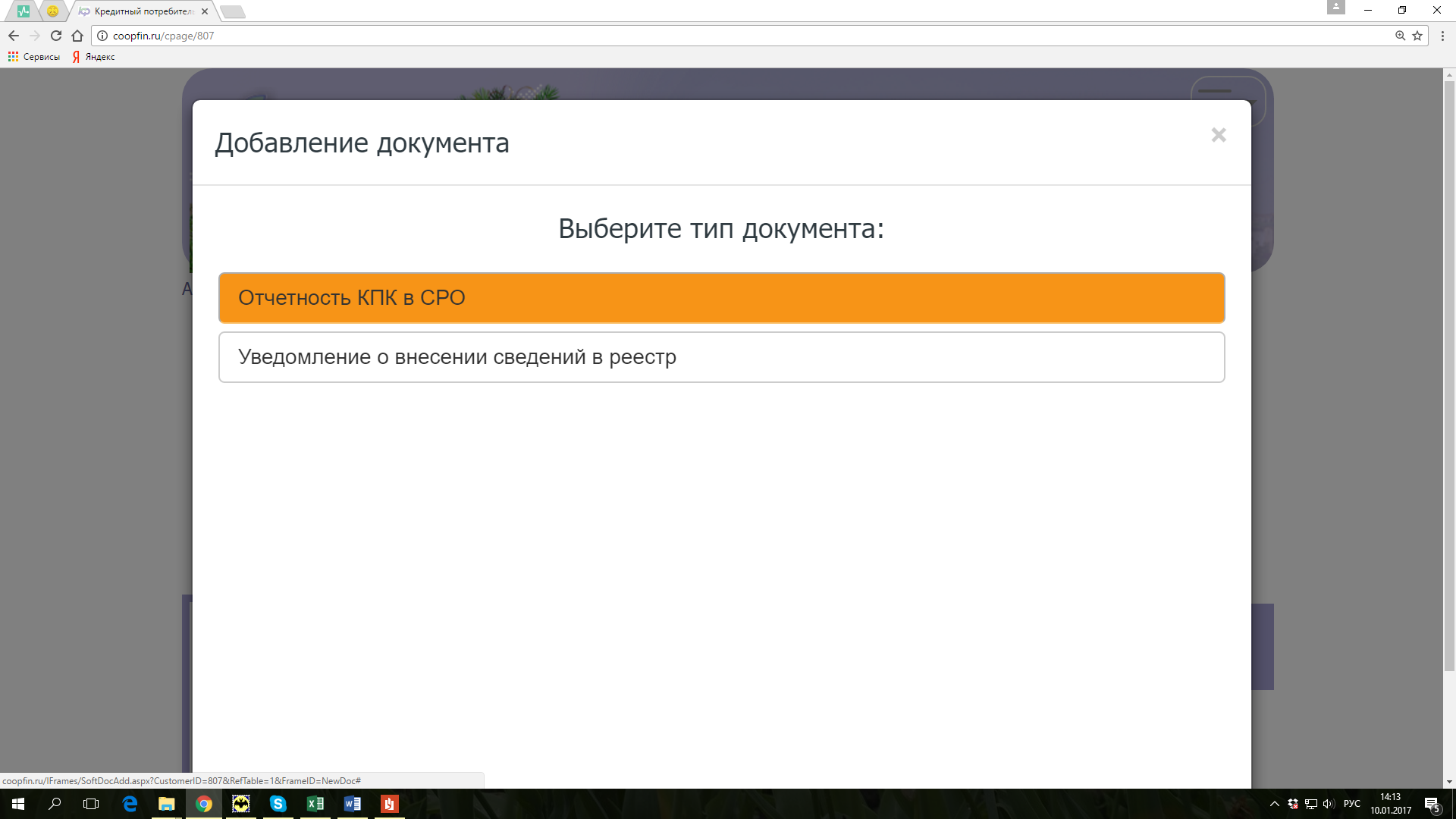 Заполните поля документа.   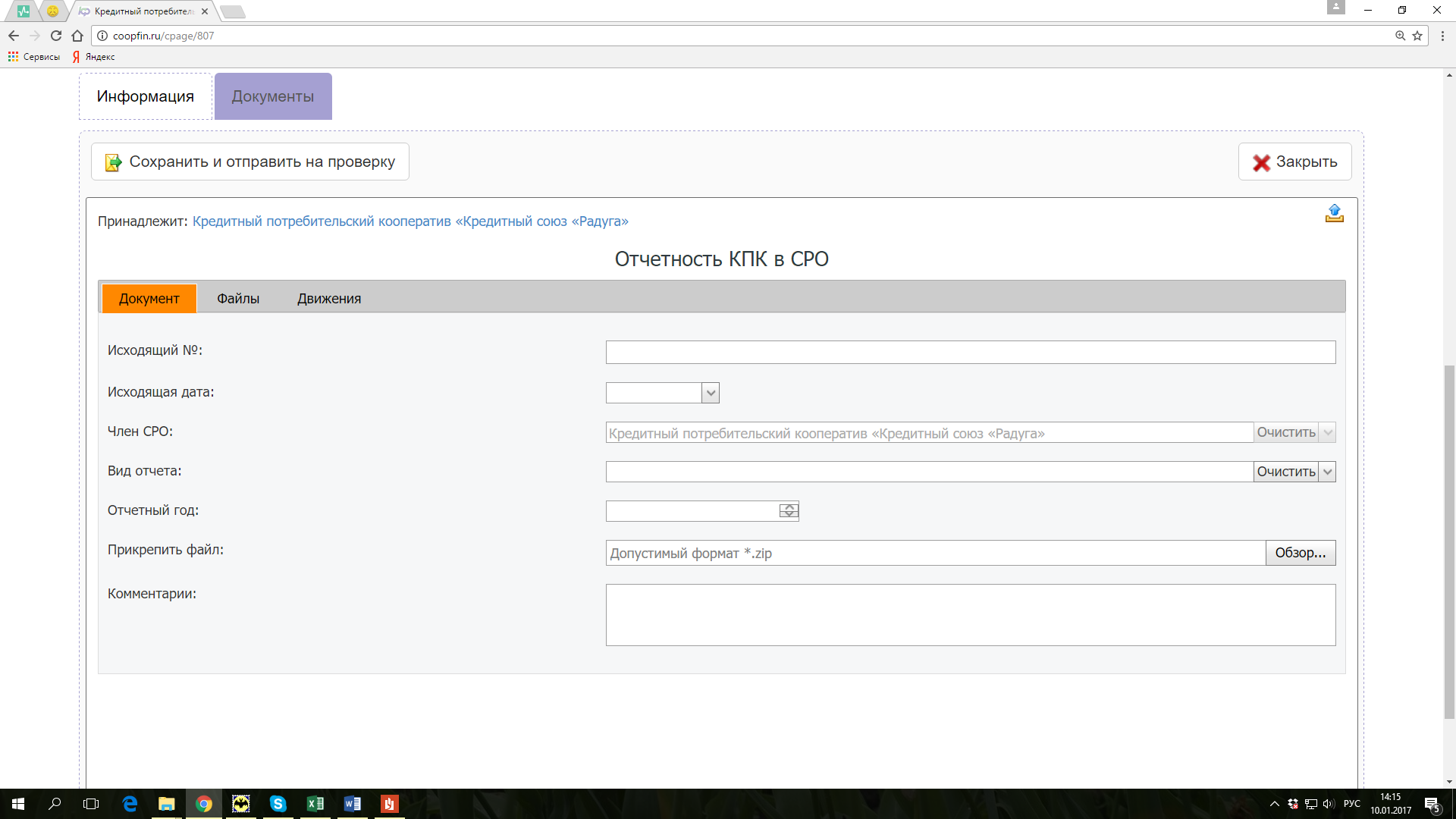 Внимание: Все поля обязательны для заполнения! В поле вид отчета необходимо выбрать следующий: OD 31 декабря (годовой, 30 дней) – при формировании и отправке краткого отчета о деятельности КПК за на 31.12.2016PS отчет о персональном составе - при формировании и отправке отчета о персональном составе выборных органов КПК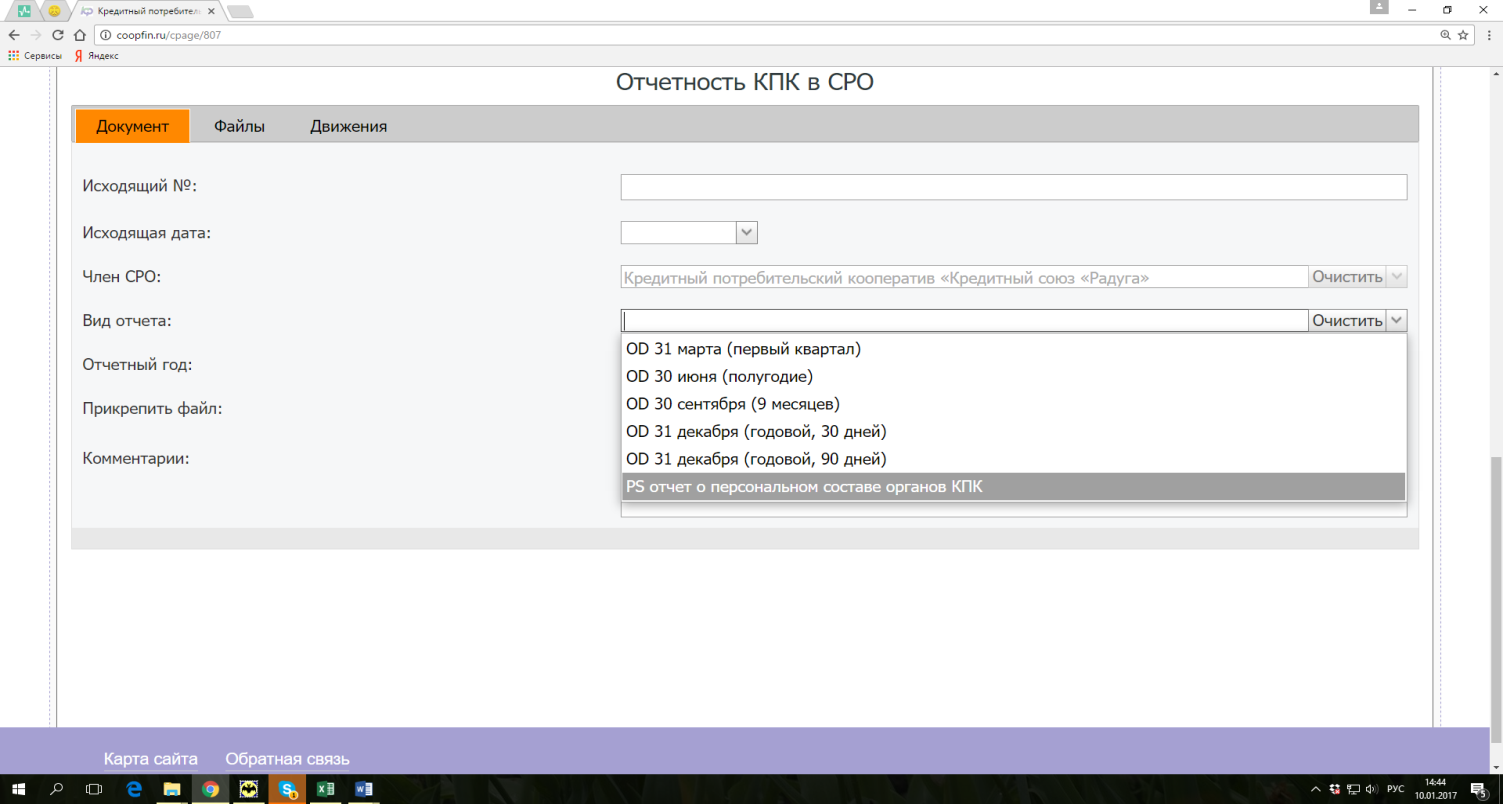 Обращаю Ваше внимание, что вложенный файл должен иметь следующее наименование:   0181_20012017_0364_OD (или PS).zip, где:0181 – номер КПК в реестре СРО 20012017 – дата исходящего письма КПК 0364 – номер исходящего письма КПК OD – отчет о деятельности PS – отчет о персональном составе КПК Zip – формат файла  Сохранить и отправить документ на проверку: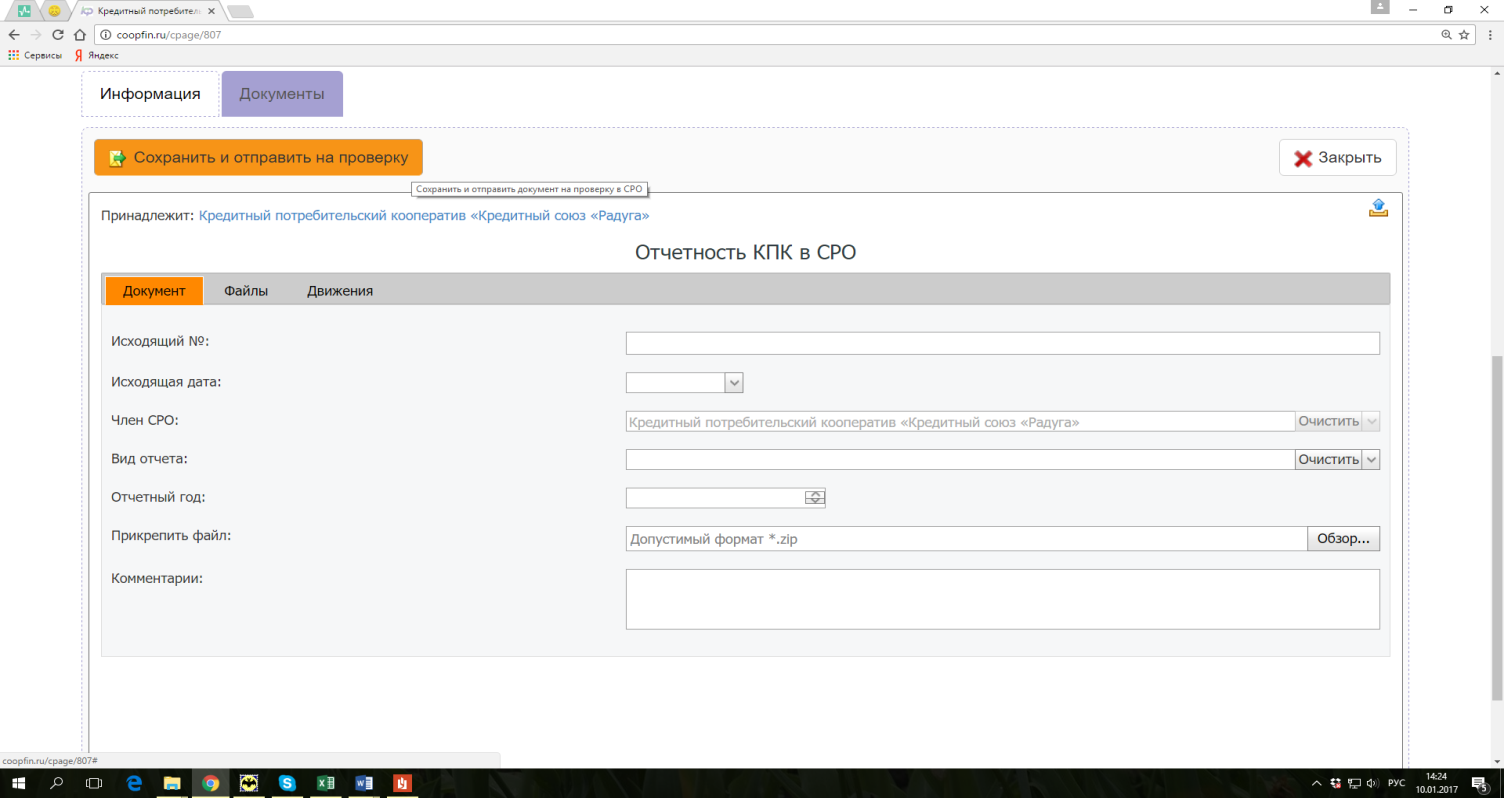 После проверки документа сотрудником СРО, документу может быть присвоен следующий статус:ПроверенВозвращен на доработку или отклонен, с указанием причины возврата.Для получения информации о статусе своего документа, перейдите во вкладку «Документы» !!! В случае, если документ возвращен, в правом нижнем углу появится уведомление: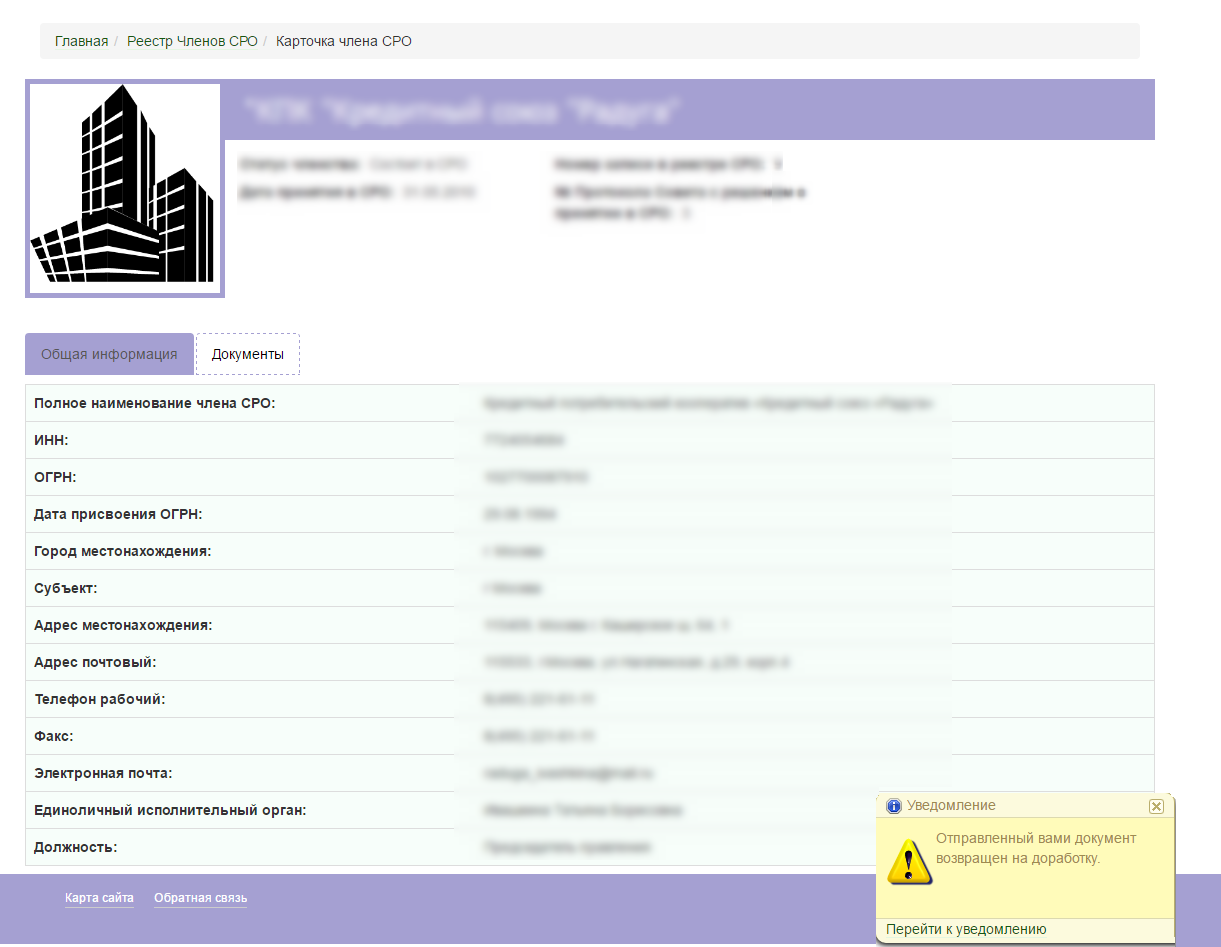 Во вкладке «Документы», Вы увидите какой именно документ возвращен, перейдите к нему для просмотра комментария. Для этого кликните по наименованию документа:В документе, во вкладке «Движения», будет отображен весь путь электронного документооборота отправленного документа в системе: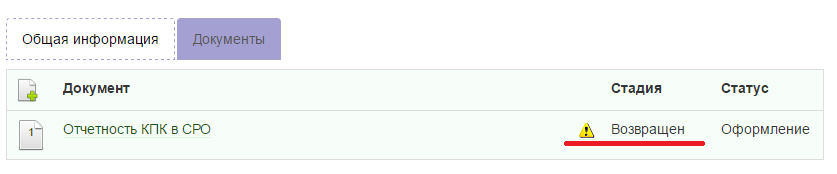 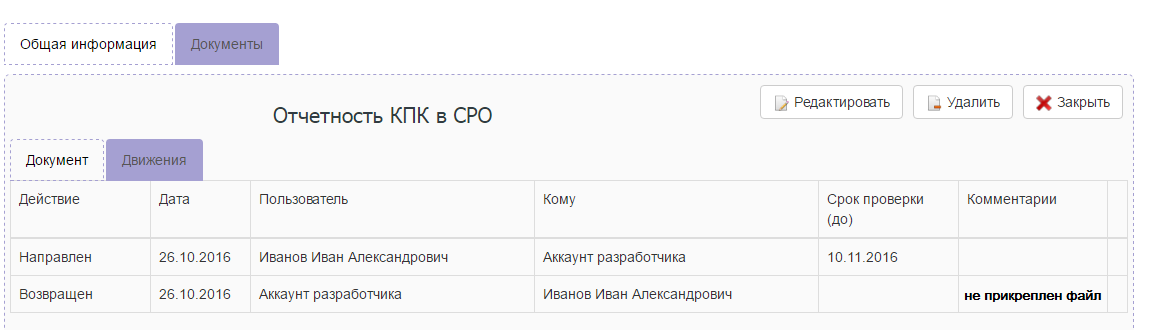 Для редактирования документа и повторной отправки его на проверку, нажмите кнопку «Редактировать».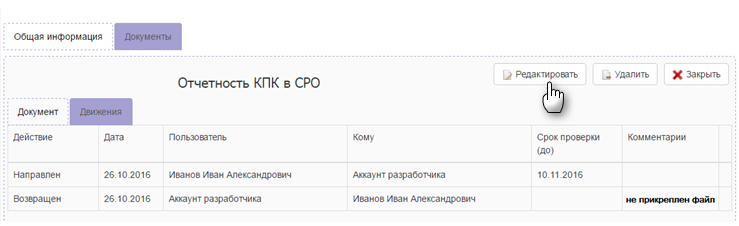 